 OBEC HOSŤOVCE  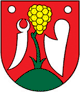   Obecný úrad, 951 91 Hosťovce 49 
POZVÁNKAV zmysle zákona č. 369/1990 Zb. o obecnom zriadení v z. n. p. zvolávam4. riadne zasadnutie Obecného zastupiteľstva obce Hosťovce v roku 2015 na deň15. j ú l a  2015 (streda) o 17:30 hod. v zasadačke Obecného úradu HosťovceNávrh programu:Otvorenie, určenie zapisovateľa, overovateľov zápisnice a voľba návrhovej komisieSchválenie programu rokovaniaŽiadosť o odkúpenie pozemku – Ivan DrahošPrerokovanie účasti Obce Hosťovce v Mikroregióne TRÍBEČSKORôzne/ZáverV Hosťovciach 10. júla 2015     Peter Belica v.r.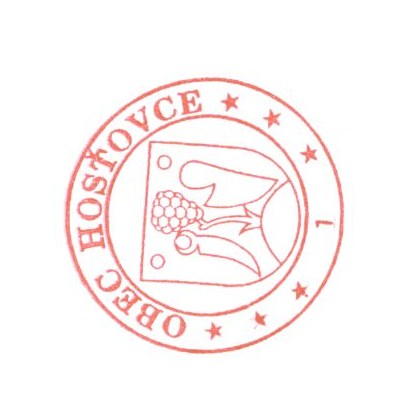 	starosta obce HosťovceVyvesené na úradnej tabuli obce Hosťovce dňa: 10.07.2015Zverejnené na webovej stránke obce Hosťovce – www.obechostovce.sk dňa:  10.07.2015Zvesené z úradnej tabule obce Hosťovce dňa: ......................................................................